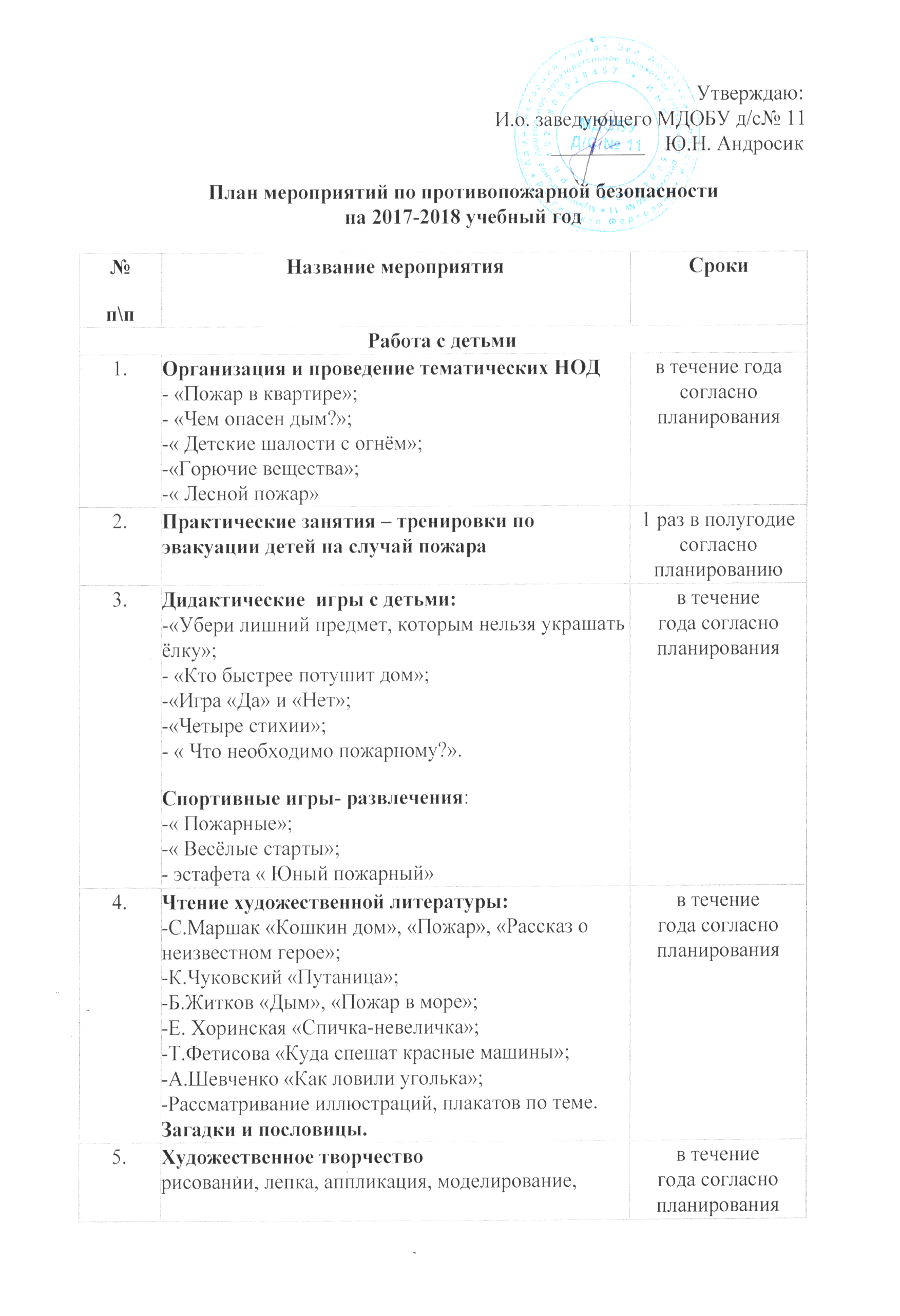 конструированиеВыставка детских работ «Добрый и злой огонь» 6.Досуги:
Просмотр мультфильмов «Уроки тётушки Совы»;
Детский театр «Случай в лесу»;
Кукольный спектакль «Незнайка и друзья!».в течение года согласно планированияРабота с родителямиРабота с родителямиРабота с родителями1.Оформление информационного стенда, наглядной агитации по противопожарной тематике «Осторожно – огонь!»1 раз в квартал2.Посещение родителями НОД, мероприятий по противопожарной безопасностив течение года согласно планирования3.Пополнение предметно-развивающей среды групп по противопожарной тематикеВ течение годаРабота с персоналомРабота с персоналомРабота с персоналом1.Проведение инструктажа по пожарной безопасности и действиям сотрудников в случае пожара1 раз в полугодие согласно планирования2.Проведение практических занятий по обучению пользованием огнетушителями и другими средствами пожаротушения1 раз в год3.Проведение практических занятий – тренировок по эвакуации детей на случай пожара1 раз в полгода согласно планированию4.Очистка территории от мусора, поддержание чистоты и порядка вокруг детского сада, в подвальных помещенияхпостоянно5.Обновление наглядных пособий по ПБв течение года6.Проведение внеплановых инструктажей в пожароопасный периодв течение годаКонтроль над выполнением мероприятий по противопожарному состоянию Контроль над выполнением мероприятий по противопожарному состоянию Контроль над выполнением мероприятий по противопожарному состоянию 1.Проверка выполнения и реализации планирования  по основам безопасности жизнедеятельности детейв течение года2.Контроль за состоянием территории ДОУ и подвальных помещенийпостоянно3.Проверка знаний сотрудниками инструкций по охране труда и пожарной безопасности2 раза в год